Trivis - Střední škola veřejnoprávní a Vyšší odborná škola prevence kriminality a krizového řízení s.r.o., Hovorčovická 1281/11 , 182 00  Praha 8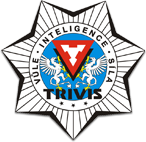 OR vedený městským soudem v Praze, oddíl C, vložka 50353Tel.: 283 910 398 	                 www.trivispraha.cz,  e-mail: praha@trivis.cz	               IČO 25109138V Praze dne 1. 10. 2019Pozvánkak Písemné praktické maturitní zkoušce z odborných předmětůVážený studente,dostavte se k Písemné praktické maturitní zkoušce z odborných předmětů, která sebude konat 16. dubna 2020 od 8:00 hodin,ve škole TRIVIS – SŠV a VOŠ PK a KŘ Praha, s.r.o., Hovorčovická 11, Praha 8.Prosím, dostavte se do příslušné učebny SŠV dle seznamu nejpozději v 7:45 hod.!Seznam všech žáků bude vyvěšen na hlavních skleněných dveřích školy a na dveřích učebny.K praktické maturitní zkoušce bude třída vybavena těmito zákony:Trestní zákon – z. č. 40/2009 Sb.Trestní řád – z. č. 141/1961 Sb.Zákon č. 273/2008 Sb. - o Policii České republikyZákon č. 553/1991 Sb. - o Obecní policiiZákon 250/2016 Sb. a 251/2016 Sb - o přestupcích.Zákon č. 361/2000 Sb. - o provozu na pozemních komunikacíchTabulky pro IZSJiné učební pomůcky nejsou u maturitních zkoušek povoleny!Písemná praktická zkouška bude ukončena ve 13:00 hod.                                                                                                   Mgr. Bc. Jan DALECKÝ                                                                                      ředitel TRIVIS SŠV a VOŠ Praha s.r.o.